Materiały do pracy w domu dla dzieci z grup Kotki i Żabki01-05.06.2020r „Święto dzieci”Dzień I. Dzieci to my.Swobodne zabawy dowolnie wybraną zabawką. Wspólne oglądanie książek ilustrowanych przedstawiających ludzi różnych ras. Zachęcanie dzieci do wypowiedzi na temat dzieci z różnych stron świata. 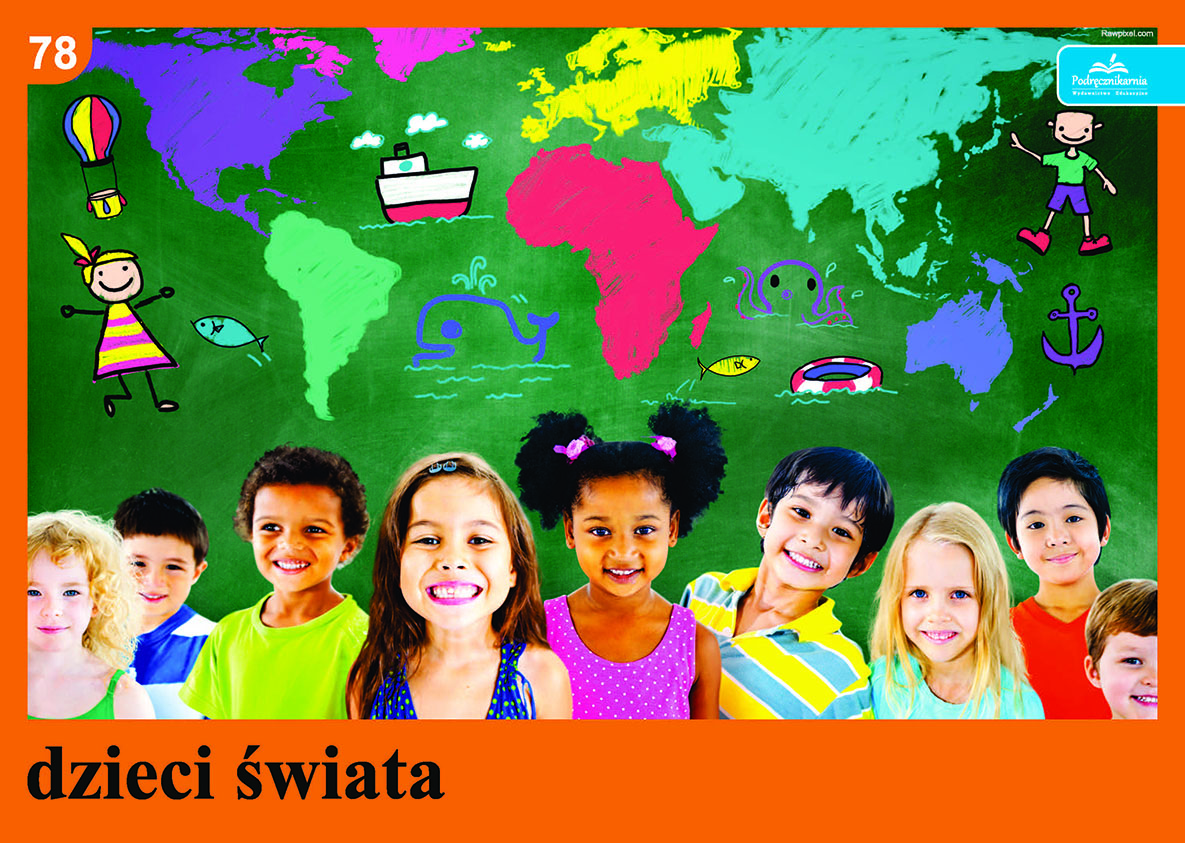  „ Czym bawią się dzieci” – nazywanie zabawek, łączenie w pary, kolorowanie.„Co dzieci kochają?” – zachęcanie dzieci do wypowiedzi na podstawie wiersza, ćwiczenia słownikowe,  przejawianie oznak: życzliwości, dobroci, koleżeństwa wobec innych dzieci.Dzieci kochają landrynki i słodką lemoniadę.Śmieją się im buzie gdy widzą czekoladę.Dzieci kochają aniołki, drewniane pajacyki, bezpieczne ręce ojca ,na biegunach koniki.Dzieci kochają podróże, wycieczki z przygodami. Bułeczki jagodowe robione ręką mamy. Dzieci kochają zabawę, na każdym kontynencie, więc dajcie im się bawić, a będą uśmiechnięte.Wyjaśnienie niezrozumiałych słów: landrynki, lemoniada, kontynent. Zachęcamy do pokazania kontynentów na globusie.„Co dzieci kochają?” –wypowiedzi dzieci na podstawie wiersza. „W przód i w tył” – zabawa ruchowa z elementem marszu. „Wiatr i latawce” – zabawa muzyczno - ruchowa  do utworu A. Vivaldiego Cztery pory roku. Wiosna. https://www.youtube.com/watch?v=g1hEszuZ4lo„To ja” –prowadzenie linii po śladzie, rysowanie siebie i ozdabianie ramki. Karty pracy przedszkolaka, Ćwiczenia grafomotoryczne, s. 29.Utrwalenie nazw części ciała człowieka,Rozwijanie umiejętności rysowania wszystkich części ciała, ze szczególnym zwróceniem uwagi na twarz. 